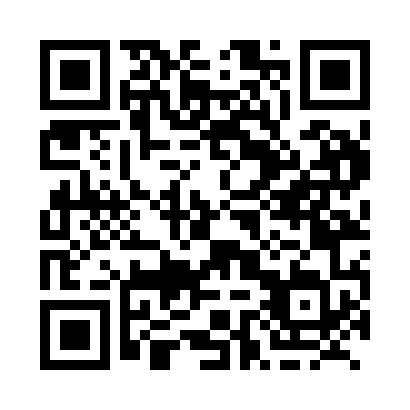 Prayer times for Champneuf, Quebec, CanadaWed 1 May 2024 - Fri 31 May 2024High Latitude Method: Angle Based RulePrayer Calculation Method: Islamic Society of North AmericaAsar Calculation Method: HanafiPrayer times provided by https://www.salahtimes.comDateDayFajrSunriseDhuhrAsrMaghribIsha1Wed4:045:491:076:118:2610:112Thu4:025:481:076:128:2710:133Fri4:005:461:076:138:2810:154Sat3:575:441:076:148:3010:185Sun3:555:431:076:158:3110:206Mon3:525:411:076:168:3310:227Tue3:505:401:076:168:3410:248Wed3:485:381:066:178:3510:269Thu3:455:371:066:188:3710:2910Fri3:435:351:066:198:3810:3111Sat3:415:341:066:208:4010:3312Sun3:395:321:066:218:4110:3513Mon3:365:311:066:218:4210:3814Tue3:345:301:066:228:4410:4015Wed3:325:281:066:238:4510:4216Thu3:305:271:066:248:4610:4417Fri3:285:261:066:258:4810:4618Sat3:265:251:066:258:4910:4919Sun3:235:241:076:268:5010:5120Mon3:215:221:076:278:5110:5321Tue3:195:211:076:278:5310:5522Wed3:175:201:076:288:5410:5723Thu3:155:191:076:298:5510:5924Fri3:135:181:076:308:5611:0225Sat3:125:171:076:308:5711:0226Sun3:125:161:076:318:5811:0327Mon3:125:161:076:328:5911:0328Tue3:115:151:076:329:0111:0429Wed3:115:141:086:339:0211:0530Thu3:115:131:086:339:0311:0531Fri3:105:121:086:349:0411:06